Int 3 –Ch 4 – Normal Distributions & Geometric Modeling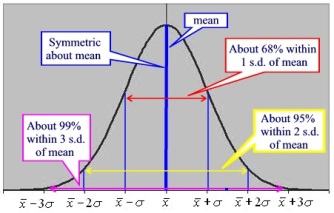 DateSections CoveredAssignmentThursdayOct. 25Section 4.3.1CP #61-634.3.1 Relative Frequency Histograms                         C4H1 #67-71FridayOct. 26Section 4.3.2CP #72-744.3.2  The Normal Probability Density Function C4H2 #79-81 MondayOct. 29Section 4.3.1CP #82-864.3.3 Percentiles                         C4H3 #90,91,93,94BLOCKOct. 30-31Normal Curve WSC4H4 Normal Curve WS #2ThursdayNov. 1ReviewC4H5 C4 DDAYFridayNov. 2C4 Group Quiz.C4H6 C4 DDAY #2MondayNov. 5Review C4H7 #136-140BLOCKNov. 6-7C4 TESTC4H8 C4 SAT Prep WS